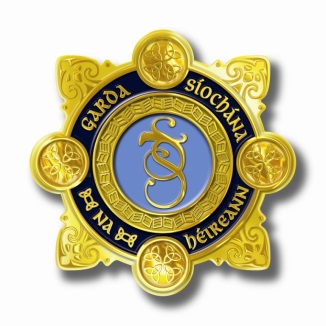 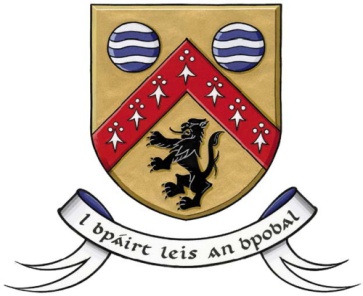 Laois County Joint Policing Committee Meeting Annual Public MeetingÁras an Chontae, Portlaoise4th March 2019 at 11.30 amAGENDAConfirmation of Minutes of Joint Policing Committee Meeting held on 19th November, 2018 (copy attached)Matters ArisingReport from An Garda Síochána Laois County Council ReportApproval of Community CCTV SchemesJPC Strategy	(a)	Annual Report 2018 (b)	Draft Implementation Plan 2019 (Documentation to follow)Any Other Business